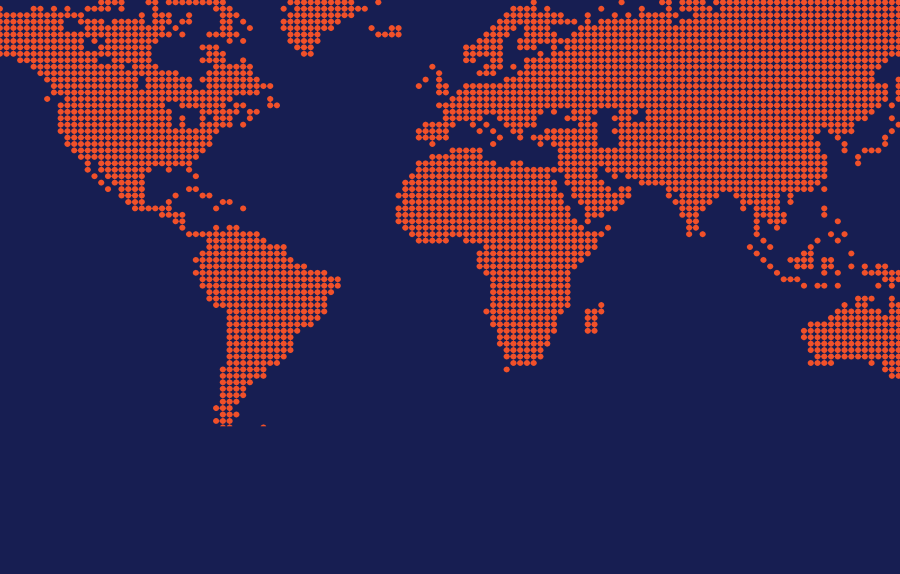 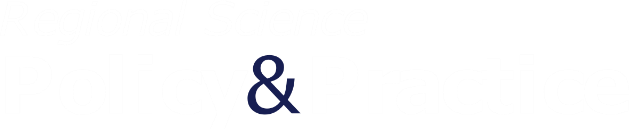 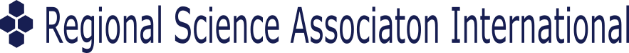 Type Title Here. The Style is Named TitleBy First Last and First M. Last, the Style is Named AuthorAbstractType the text here. The style is named Normal for regular paragraphs. Type the text here. The style is named Normal for regular paragraphs. Type the text here. The style is named Normal for regular paragraphs.KeywordsMinimum 3 keywords. The style is named Normal for regular paragraphs.First Level Heading – The Style is Named Heading 1Type the text here. The style is named Normal for regular paragraphs. Type the text here. The style is named Normal for regular paragraphs. Type the text here. The style is named Normal for regular paragraphs.Second Level Heading – The Style is Named Heading 2Type the text here. The style is named Normal for regular paragraphs. Type the text here. The style is named Normal for regular paragraphs. Type the text here. The style is named Normal for regular paragraphs.Third Level Heading – The Style is Named Heading 3Type the text here. The style is named Normal for regular paragraphs. Type the text here. The style is named Normal for regular paragraphs. Type the text here. The style is named Normal for regular paragraphs.Type the text here. The style is named Normal for regular paragraphs. Type the text here. The style is named Normal for regular paragraphs. Type the text here. The style is named Normal for regular paragraphs.Equation,		(1)where … Equation. 		(2)The style is named Normal after an equation.FootnotesInsert footnotes as necessary using the Insert | Footnote menu item in Word 2003 or the References | Insert Footnote ribbon item in Word 2007.The footnote number in the text is formatted automatically. An area for the text for the footnote appears at the bottom of the page and is formatted automatically.List StylesExamples follow for bulleted and numbered lists.This is a bulleted list. Only one level is generally used.The style is named List Bullet.This is a bulleted list.This is a numbered list. Only one level is generally used.The style is named List Number.This is a numbered list.Figures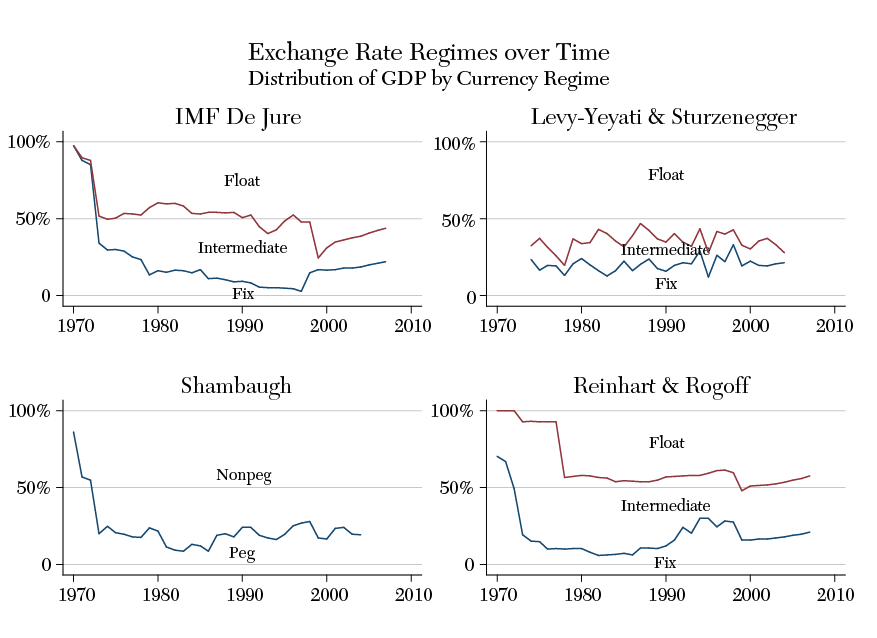 Figure 1. The Title of the Figure. The Style is named Figure TitleNotes: These are the notes applicable to the figure. The style is named Figure and Table Notes.TablesTABLE 1. The Title of the Table, The Style is Named Table TitleNotes: These are the notes applicable to the table. The style is Figure and Table Notes. a Applicable to the whole period. The style is named Figure and Table Notes. *** Significant at the 1 percent level. The style is Figure and Table Notes. ** Significant at the 5 percent level. * Significant at the 10 percent level.Source: Author calculations. These are more table notes. The style is Figure and Table Notes.REFERENCESReference ListAuthors – Family Name and initialsWith space between initials in given NamesInitials have full stops.Multiple authors separated by a commaUse “&” before last author with preceding commaUse “(Ed.)” or “(Eds.)” to denote editorsList only up to 7 authors. If more than 7 authors, list first 6 authors, then ellipses followed by the last author.Article title in sentence case, but initial caps for first word after colonJournal titles are written in fullFor editions, use “(2nd ed.)”, “(3rd ed.)”, and so forth [follow existing journal style for superscripting of ordinal indicators]Page ranges are written in fullFor page ranges and page count, use “p.” for single page and “pp.” for multiple pages and page rangesFormatting: journalTitle and bookTitle in italics. Volume in italics as well. As a general rule, for non-journal or book references where there appears to be 2 titles: one appearing to be a part of the other larger body of work, set the larger body of work in italics. In this case, italic tags will need to be added, as only journalTitle, bookTitle, or bookSeriesTitle will be formatted by the template.A sample reference is shown below.Last, F., & LAST, F. (2003). Article Title. Full JournalTitle, volume(issue), pages.Author(s). (Year of publication). BookTitle (Edition of book if later than 1st ed). Place of publication: Publisher Name.[The style named is References].ExamplesType Title Here. The Style is Named Paper TitleFirst Name LAST NAMEFirst Name LAST NAMEFirst Name LAST NAME2020 – ISSUE – Nº 1948–2007a1948–19721973–19941995–2007Panel A. The style is named Table TextTangible11.4*11.212.310.4Intangible8.65.99.212.8Panel B. Share of capital inputTangible 76.282.6**74.866.1Intangible23.817.425.2***33.9Journal ArticlesAuthor(s). (Publication year). ArticleTitle. Full JournalTitle, volume(issue), pages.Author(s). (Publication year). ArticleTitle. Full JournalTitle, volume(issue), pages.One authorFawcett, T. (2006). An introduction to ROC analysis. Pattern Recognition Letters, 27(8), 861–874. DOI: 10.1016/j.patrec.2005.10.010.Issue number is optional. Use issue only if each issue starts at page 1. If pagination is continuous within volume, use volume only.Do not add punctuation after DOIs and URLs.2 to 7 authorsDaley, C. E., & Nagle, R. J. (1996). Relevance of WISC-III Indicators for assessment of learning disabilities. Journal of Psychoeducational Assessment, 14(4), 320–333. Ramus, F., Rosen, S., Dakin, S. C.  Day, B. L., Castellote, J. M., White, S., & Frith, U. (2003). Theories of developmental dyslexia: Insights from a multiple case study of dyslexic adults. Brain, 126(4), 841–865. DOI: 10.1093/brain/awg076Issue number is optional. Use issue only if each issue starts at page 1. If pagination is continuous within volume, use volume only.Do not add punctuation after DOIs and URLs.More than 7 authorsRutter, M., Caspi, A., Fergusson, D., Horwood, L. J., Goodman, R., Maughan, B., … Carroll, J. (2004). Sex differences in developmental reading disability: New findings from 4 epidemiological studies. Journal of the American Medical Association, 291(16), 2007–2012. DOI: 10.1001/jama.291.16.2007Issue number is optional. Use issue only if each issue starts at page 1. If pagination is continuous within volume, use volume only.Do not add punctuation after DOIs and URLs.In press or forthcomingvan Bergen, E., de Jong, P. F., Maassen, B., Krikhaar, E., Plakas, A., & van der Leij, A. (in press). IQ of four-year-olds who go on to develop dyslexia. Journal of Learning Disabilities. DOI: 10.1177/0022219413479673BooksAuthored:Author(s). (Year of publication). BookTitle (Edition of book if later than 1st ed). Place of publication: Publisher Name.Chapter in a Book:Author(s). (Year of publication). ChapterTitle. In Editor(s) (Eds.), BookTitle (Edition of book if later than 1st ed). (pp. pages). Place of publication: Publisher Name.Authored:Author(s). (Year of publication). BookTitle (Edition of book if later than 1st ed). Place of publication: Publisher Name.Chapter in a Book:Author(s). (Year of publication). ChapterTitle. In Editor(s) (Eds.), BookTitle (Edition of book if later than 1st ed). (pp. pages). Place of publication: Publisher Name.Personal author(s)Beck, I. (1989). Reading today and tomorrow: Teachers edition for grades 1 and 2. Austin, TX: Holt and Co.Bradley, L., & Bryant, P. (1985). Rhyme and reason in reading and spelling. Ann Arbor: University of Michigan Press.Howell, K. W., Fox, S. L., & Morehead, K. W. (1993). Curriculum–Based evaluation: Teaching and decision making (2nd ed.). Pacific Grove, CA: Brooks/Cole Publishing Company.For publisher location, if US city, give city, followed by 2-letter postal abbreviation for state, unless the state is already included in the publisher name. For non-US cities, give the city and country in full.Chapter in Edited Book Borstrøm, I., & Elbro, C. (1997). Prevention of dyslexia in kindergarten: Effects of phoneme awareness training with children of dyslexic parents. In C. Hulme & M. Snowling (Eds.), Dyslexia: Biology, cognition and intervention (pp. 235–253). London, UK: Whurr.Conference PapersAuthor(s). (Year/Date of conference). OtherTitle. Paper presented at Conference title, conference location.Author(s). (Year). OtherTitle. In OtherTitle, pp. pages.Author(s). (Year/Date of conference). OtherTitle. Paper presented at Conference title, conference location.Author(s). (Year). OtherTitle. In OtherTitle, pp. pages.Conference PaperBalakrishnan, R. (2006, March 25-26). Why aren't we using 3d user interfaces, and will we ever? Paper presented at the IEEE Symposium on 3D User Interfaces. DOI:10.1109/VR.2006.148Fan, K. Y. (1986, September). Graphic symbol of the Chinese character. Paper presented at the meeting of the Symposium of Chinese Character Modernization, Beijing, China.Conference ProceedingsRapp, R. (1995). Automatic identification of word translations from unrelated English and German corpora. In Proceedings of the 37th Annual Conference of the Association for the Computational Linguistics, pp. 519–525.Argamon, S., & Levitan, S. (2005). Measuring the usefulness of function words for authorship attribution. In Proceedings of the 2005 ACH/ALLC Conference. Victoria: Canada. Retrieved from http://citeseerx.ist.psu.edu/viewdoc/summary?doi=10.1.1.71.6935Use “Retrieved from” to indicate online sources.Other reference typesOther reference typesOther reference typesScientific or Technical ReportsNICHD. National Institute of Child Health and Human Development (2000). Report of the National Reading Panel. Teaching children to read: An evidence-based assessment of the scientific research literature on reading and its implications for reading instruction (NIH Publication No. 00-4769). Washington, DC: U.S. Government Printing Office.Dissertationvan Otterloo, S. G. (2011). Early home-based intervention for children at familial risk of dyslexia. University of Amsterdam (unpublished doctoral dissertation).Eleveld, M. A. (2005). At risk for dyslexia. The role of phonological abilities, letter knowledge, and speed of serial naming in early intervention and diagnosis (PhD thesis). State University Groningen, The Netherlands. Leuven: Garant Publishers.Personal CommunicationNot allowed in reference list. Cite in text only.